                          ________________________________________________________________                      ҠАРАР                                                                                                 РЕШЕНИЕ  26октябрь  2020 йыл                          № 87                       26   октября 2020 годаО внесении изменений и дополнений в решение Совета сельского поселения от 24 августа 2018 года № 185 «Об утверждении Положения о порядке проведения конкурса на замещение муниципальной должности муниципальной службы в сельском поселении Тынбаевский сельсовет муниципального района Мишкинский район  Республики Башкортостан»(  с изменениями  от 26.04.2019 года № 233)В соответствии с Указом Президента Российской Федерации от 10.09.2017г. № 419 «О внесении изменений в Положение о конкурсе на замещение вакантной должности государственной гражданской службы», утвержденное Указом Президента РФ от 01.02.2005г. № 112,статьей 42 Федерального закона от 06.10.2003г. №131-ФЗ «Об общих принципах организации местного самоуправления в Российской Федерации»,статьей 17 Федерального закона № 25-ФЗ от 02.03.2007 года "О муниципальной службе в Российской Федерации",  и Устава сельского поселения Тынбаевский сельсовет муниципального района Мишкинский район Республики Башкортостан, Совет сельского поселения Тынбаевский сельсовет муниципального района Мишкинский район Республики Башкортостан 28 созыва р е ш и л:1. Внести следующие изменения в «Положение о порядке проведения конкурса на замещение муниципальной должности муниципальной службы на территории сельского поселения Тынбаевский сельсовет муниципального района Мишкинский район Республики Башкортостан»:1.1. Внести изменения в перечень документов, необходимых для предоставления представителю нанимателя гражданином, поступающим на муниципальную службу, а именно - «страховое свидетельство обязательного пенсионного страхования» заменить словами «документ, подтверждающий регистрацию в системе индивидуального (персонифицированного) учета».Подпункт 8 пункта 2.2 следует читать  -Документ, подтверждающий регистрацию в системе индивидуального (персонифицированного) учета, за исключением случаев, когда трудовой договор (контракт) заключается впервые.Пункт 2.2 дополнить   подпунктом 12:12)  Сведения о трудовой деятельности, оформленные в установленном законодательством порядке, за исключением случаев, когда трудовой договор (контракт) заключается впервые; 13)Иные документы, предусмотренные федеральными законами, указами Президента Российской Федерации и постановлениями Правительства Российской Федерации.2. Контроль исполнения настоящего решения возложить на постоянную комиссию Совета сельского поселения Тынбаевский сельсовет муниципального района Мишкинский район Республики Башкортостан по социально-гуманитарным вопросам.	Глава сельского поселения :                            Д.Д.ЯнгубаевПриложение к решению Советасельского поселенияТынбаевский сельсоветмуниципального районаМишкинский районРеспублики БашкортостанОт    октября 2020г. № __ПОЛОЖЕНИЕО ПОРЯДКЕ ПРОВЕДЕНИЯ КОНКУРСА НА ЗАМЕЩЕНИЕМУНИЦИПАЛЬНОЙ ДОЛЖНОСТИ МУНИЦИПАЛЬНОЙ СЛУЖБЫ НА ТЕРРИТОРИИ  СЕЛЬСКОГО ПОСЕЛЕНИЯ ТЫНБАЕВСКИЙ СЕЛЬСОВЕТ МУНИЦИПАЛЬНОГО РАЙОНА МИШКИНСКИЙ РАЙОН РЕСПУБЛИКИ БАШКОРТОСТАН1. Общие положения1.1. Настоящее Положение разработано в соответствии с Федеральным законом от 06.10.2003г. №131-ФЗ «Об общих принципах организации местного самоуправления в Российской Федерации», от 02.03.2007г. № 25-ФЗ “О муниципальной службе в Российской Федерации”, Законом Республики Башкортостан от 16.07.2007г. № 453-з “О муниципальной службе в Республике Башкортостан”. Положение определяет организацию и порядок проведения конкурса на замещение вакантной должности муниципальной службы Совета и Администрации сельского поселения Тынбаевский сельсовет муниципального района Мишкинский район Республики Башкортостан (за исключением должности главы администрации), а также порядок работы конкурсной комиссии.Основные задачи проведения конкурса на замещение вакантной должности муниципальной службы (далее – конкурс) Совета и  аппарата Администрации сельского поселения Тынбаевский сельсовет муниципального района Мишкинский район Республики Башкортостан:– обеспечение конституционного права граждан Российской Федерации на равный доступ к муниципальной службе;– замещение вакантных должностей муниципальной службы Совета и аппарата Администрации сельского поселения Тынбаевский сельсовет муниципального района Мишкинский район Республики Башкортостан наиболее квалифицированными кадрами;– обеспечение права муниципальных служащих  аппарата Совета и аппарата Администрации сельского поселения Тынбаевский сельсовет муниципального района Республики Башкортостан (далее – муниципальные служащие) на должностной рост на конкурсной основе;– формирование кадрового резерва для замещения должностей муниципальной службы;– совершенствование работы по подбору и расстановке кадров.Конкурс заключается в оценке профессионального уровня претендентов на замещение вакантной должности муниципальной службы, их соответствия установленным квалификационным требованиям к должности муниципальной службы».Конкурс на замещение вакантных муниципальных должностей муниципальной службы (далее - муниципальные должности), утвержденных в соответствии с Законом Республики Башкортостан от 23.12.2005г. N 259-з "О Реестре муниципальных должностей муниципальной службы в Республике Башкортостан", проводится в целях обеспечения права граждан Российской Федерации на равный доступ к муниципальной службе в соответствии с их способностями и профессиональной подготовкой, а также права муниципальных служащих на должностной рост на конкурсной основе.1.2. Конкурс в Совете и Администрации сельского поселения Тынбаевский сельсовет муниципального района Мишкинский  район Республики Башкортостан объявляется по решению руководителя (работодателя) при наличии вакантной муниципальной должности. Муниципальные служащие могут участвовать в конкурсе независимо от того, какие должности они занимают в момент его проведения.1.3. Вакантной муниципальной должностью признается не замещенная муниципальным служащим должность, предусмотренная в структуре  Совета и Администрации сельского поселения Тынбаевский сельсовет муниципального района Мишкинский  район Республики Башкортостан.1.4. Конкурс не проводится:а) при назначении на замещаемые на определенный срок полномочий должности муниципальной службы Республики Башкортостан; б) при заключении срочного служебного контракта;в) при назначении муниципального  служащего на иную должность муниципальной  службы в случае невозможности исполнения должностных обязанностей по замещаемой должности по состоянию здоровья в соответствии с медицинским заключением; при реорганизации, ликвидации, изменении структуры  аппарата Совета и Администрации  сельского поселения Тынбаевский сельсовет муниципального района Мишкинский район  РБ, сокращении должности  муниципальной  службы в случае предоставления муниципальному служащему с учетом его квалификации, профессионального образования и стажа муниципальной  службы или работы по специальности возможности замещения иной должности муниципальной  службы на территории  сельского поселения, в случае направления муниципального служащего на профессиональную переподготовку или повышение квалификации;г) при назначении на должность муниципальной  службы  муниципального служащего (гражданина), состоящего в кадровом резерве;д) при назначении на должности муниципальной службы, относящиеся к младшей группе должностей муниципальной службы;е) при назначении на отдельные муниципальные должности муниципальной службы, исполнение должностных обязанностей по которым связано с использованием сведений, составляющих государственную тайну.2. При поступлении на муниципальную службу гражданин представляет:1) заявление с просьбой о поступлении на муниципальную службу и замещении должности муниципальной службы;2) собственноручно заполненную и подписанную анкету по форме, установленной уполномоченным Правительством Российской Федерации федеральным органом исполнительной власти;3) паспорт;4) трудовую книжку, за исключением случаев, когда трудовой договор (контракт) заключается впервые;5) документ об образовании;6) документ, подтверждающий регистрацию в системе индивидуального (персонифицированного) учета за исключением случаев, когда трудовой договор (контракт) заключается впервые;7) свидетельство о постановке физического лица на учет в налоговом органе по месту жительства на территории Российской Федерации;8) документы воинского учета - для военнообязанных и лиц, подлежащих призыву навоенную службу;9) заключение медицинского учреждения об отсутствии заболевания, препятствующего поступлению на муниципальную службу;10) сведения о доходах, об имуществе и обязательствах имущественного характера муниципального служащего и членов его семьи по утвержденным формам справок и перечнем должностей муниципальной службы Совета и Администрации сельского поселения Тынбаевский сельсовет муниципального района Мишкинский район Республики Башкортостан, утвержденный решением председателя Совета сельского поселения Тынбаевский сельсовет муниципального района Мишкинский район Республики Башкортостан; 11)  Сведения о трудовой деятельности, оформленные в установленном законодательством порядке, за исключением случаев, когда трудовой договор (контракт) заключается впервые;12) Документ, подтверждающий регистрацию в системе индивидуального (персонифицированного) учета, за исключением случаев, когда трудовой договор (контракт) заключается впервые;13) иные документы, предусмотренные федеральными законами, указами Президента Российской Федерации и постановлениями Правительства Российской Федерации.2.2. Документы, указанные в части 1 и части 2 пункта 2. Настоящего Положения, в  течение  21  календарного  дня  со  дня   размещения объявления  об  их  приеме  на  официальном  сайте  государственной информационной системы в  области  государственной  службы  в  сети "Интернет"  представляются  в  государственный  орган   гражданином (гражданским служащим) лично, посредством направления по почте  или в  электронном  виде  с  использованием  указанной   информационной системы.     Порядок   представления   документов   в   электронном    виде устанавливается Правительством Российской Федерации.     Несвоевременное представление документов, представление их  не в полном объеме или с нарушением правил оформления без уважительной причины являются основанием  для  отказа  гражданину  (гражданскому служащему) в их приеме.     При несвоевременном представлении документов, представлении ихне  в  полном  объеме  или  с  нарушением  правил   оформления   поуважительной  причине  представитель  нанимателя  вправе  перенестисроки их приема.2.3.Сведения, представленные в соответствии с настоящим Федеральным законом гражданином при поступлении на муниципальную службу, могут подвергаться проверке в установленном федеральными законами порядке. В отдельных муниципальных образованиях федеральными законами могут устанавливаться дополнительные требования к проверке сведений, представляемых гражданином при поступлении на муниципальную службу.2.4. В случае установления в процессе проверки, предусмотренной частью 4 настоящей статьи, обстоятельств, препятствующих поступлению гражданина на муниципальную службу, указанный гражданин информируется в письменной форме о причинах отказа в поступлении на муниципальную службу.2.5. Поступление гражданина на муниципальную службу осуществляется в результате назначения на должность муниципальной службы на условиях трудового договора в соответствии с трудовым законодательством с учетомособенностей,предусмотренных настоящим Федеральным законом.2.6. Гражданин, поступающий на должность главы местной администрации по результатам конкурса на замещение указанной должности, заключает контракт. Порядок замещения должности главы местной администрации по контракту и порядок заключения и расторжения контракта с лицом, назначаемым на указанную должность по контракту, определяются Федеральным законом от 06.10.2003 года N 131-ФЗ "Об общих принципах организации местного самоуправления в Российской Федерации". Типовая форма контракта с лицом, назначаемым на должность главы местной администрации по контракту, утверждается законом субъекта Российской Федерации.2.7. Поступление гражданина на муниципальную службу оформляется актом представителя нанимателя (работодателя) о назначении на должность муниципальной службы.2.8. Сторонами трудового договора при поступлении на муниципальную службу являются представитель нанимателя (работодатель) и муниципальный служащий.3.Обязанность государственных и муниципальных служащих представлять сведения о доходах, об имуществе и обязательствах имущественного характера1. Гражданин, претендующий на замещение должности государственной или муниципальной службы, включенной в перечень, установленный нормативными правовыми актами Российской Федерации, а также служащий, замещающий должность государственной или муниципальной службы, включенную в перечень, установленный нормативными правовыми актами Российской Федерации, обязаны представлять представителю нанимателя (работодателю) сведения о своих доходах, имуществе и обязательствах имущественного характера и о доходах, об имуществе и обязательствах имущественного характера своих супруги (супруга) и несовершеннолетних детей. Порядок представления указанных сведений устанавливается федеральными законами и иными нормативными правовыми актами Российской Федерации.2. Сведения о доходах, об имуществе и обязательствах имущественного характера, представляемые государственными и муниципальными служащими в соответствии с настоящей статьей, являются сведениями конфиденциального характера, если федеральным законом они не отнесены к сведениям, составляющим государственную тайну.3. Не допускается использование сведений о доходах, об имуществе и обязательствах имущественного характера государственного или муниципального служащего, его супруги (супруга) и несовершеннолетних детей для установления либо определения его платежеспособности и платежеспособности его супруги (супруга) и несовершеннолетних детей, для сбора в прямой или косвенной форме пожертвований (взносов) в фонды общественных объединений, либо религиозных или иных организаций, а также в пользу физических лиц.4. Лица, виновные в разглашении сведений о доходах, об имуществе и обязательствах имущественного характера государственного или муниципального служащего, его супруги (супруга) и несовершеннолетних детей либо в использовании этих сведений в целях, не предусмотренных федеральными законами, несут ответственность в соответствии с законодательством Российской Федерации.5. Сведения о доходах, об имуществе и обязательствах имущественного характера государственных и муниципальных служащих могут предоставляться для опубликования средствам массовой информации в порядке, определяемом нормативными правовыми актами Российской Федерации.6. Проверка достоверности и полноты, указанных в части 1 настоящей статьи сведений о доходах, об имуществе и обязательствах имущественного характера государственного или муниципального служащего, его супруги (супруга) и несовершеннолетних детей осуществляется представителем нанимателя (руководителем) или лицом, которому такие полномочия предоставлены представителем нанимателя (руководителем), самостоятельно или путем направления в порядке, устанавливаемом Президентом Российской Федерации, запроса в правоохранительные органы или государственные органы, осуществляющие контрольные функции, об имеющихся у них данных о доходах, об имуществе и обязательствах имущественного характера государственного или муниципального служащего, его супруги (супруга) и несовершеннолетних детей.7. Непредставление гражданином при поступлении на государственную или муниципальную службу представителю нанимателя (работодателю) сведений о своих доходах, имуществе и обязательствах имущественного характера, а также о доходах, об имуществе и обязательствах имущественного характера своих супруги (супруга) и несовершеннолетних детей, либо представление заведомо недостоверных или неполных сведений является основанием для отказа в приеме указанного гражданина на государственную или муниципальную службу.8. Невыполнение государственным или муниципальным служащим обязанности, предусмотренной частью 1 настоящей статьи, является правонарушением, влекущимосвобождение государственного или муниципального служащего от замещаемой должности государственной или муниципальной службы, либо привлечение его к иным видам дисциплинарной ответственности в соответствии с законодательством Российской Федерации.9. Федеральными законами о видах государственной службы, а также о муниципальной службе для государственного или муниципального служащего могут устанавливаться более строгие запреты, ограничения, обязательства, правила служебного поведения.4. Право на участие в конкурсе4.1. Право на участие в конкурсе на замещение вакантной муниципальной должности имеют граждане Российской Федерации, достигшие 18-летнего возраста, но не старше 65 лет - предельного возраста, установленного для замещения должности муниципальной службы, отвечающие квалификационным требованиям, а также требованиям, установленным законами и иными нормативными правовыми актами Российской Федерации, Республики Башкортостан, необходимым для замещения муниципальной должности.4.2. Гражданин, изъявивший желание участвовать в конкурсе, представляет в Совет или в Администрацию сельского поселения Тынбаевский сельсовет муниципального района Мишкинский район Республики Башкортостан следующие документы:1) заявление с просьбой о поступлении на муниципальную службу и замещении должности муниципальной службы;2) собственноручно заполненную и подписанную анкету по форме, установленной уполномоченным Правительством Российской Федерации федеральным органом исполнительной власти:3) копию паспорта или замещающего его документа (соответствующий документ предъявляется лично по прибытии на конкурс);4) копии трудовой книжки, за исключением случаев, когда трудовой договор (контракт) заключается впервые или иные документы, подтверждающие трудовую (служебную) деятельность гражданина;копии документов, подтверждающие необходимое профессиональное образование, стаж работы и квалификацию;5) копии документов о профессиональном образовании, а также по желанию гражданина – о дополнительном профессиональном образовании, о присвоении ученой степени, ученого звания, заверенные нотариально или кадровыми службами по месту работы (службы);6) копию страхового свидетельства обязательного пенсионного страхования, за исключением случаев, когда трудовой договор (контракт) заключается впервые;7) копию свидетельства о постановке физического лица на учет в налоговом органе по месту жительства на территории Российской Федерации; 8) копию документа воинского учета – для граждан, пребывающих в запасе, и лиц, подлежащих призыву на военную службу;9) заключение медицинской организации об отсутствии заболевания, препятствующего поступлению на муниципальную службу;10) сведения о доходах за год, предшествующий году поступления на муниципальную службу, об имуществе и обязательствах имущественного характера;11) сведения, предусмотренные статьей 15.1 Федерального закона от 02.03.2007 г. № 25-ФЗ «О муниципальной службе в Российской Федерации»: Представление сведений о размещении информации в информационно-телекоммуникационной сети «Интернет» за три календарных года, предшествующих году поступления на муниципальную службу.Гражданин, желающий участвовать в конкурсе, вправе также представить характеристику или рекомендательное письмо с места работы, рекомендации лиц, знающих претендента по совместной работе.Копии документов о профессиональной деятельности и об образовании представляются заверенными нотариально, либо кадровой службой по месту работы. Конкурсная комиссия в случае необходимости проводит проверку достоверности сведений, представленных кандидатом, и принимает решение о допуске к участию в конкурсеи регистрирует участников в журнале (приложение № 2)  и направляет уведомление (приложение  № 3 или № 4).4.3. Несвоевременное представление документов, представление их не в полном объеме, или с нарушением правил оформления без уважительной причины, являются основанием для отказа гражданину в их приеме. При наличии уважительной причины председатель конкурсной комиссии вправе перенести сроки их приема.4.4. Граждане представляют необходимые документы не позднее 15 дней с момента опубликования объявления. Несвоевременное или неполное представление документов без уважительных причин является основанием для отказа гражданину в участии в конкурсе. Решение о допуске к участию в конкурсе сообщается подавшим документы не позднее, чем за 5 дней до его проведения.4.5. Гражданин не допускается к участию в конкурсе в случае:- признания его недееспособным или ограниченно дееспособным решением суда, вступившим в законную силу;- лишения его права занимать государственные должности государственной гражданской службы (муниципальные должности) в течение определенного срока решением суда, вступившим в законную силу;- наличия подтвержденного заключением медицинского учреждения заболевания, препятствующего исполнению им должностных обязанностей;- отказа от прохождения процедуры оформления допуска к сведениям, составляющим государственную и иную охраняемую законом тайну, если исполнение должностных обязанностей по муниципальной должности, на которую претендует гражданин, связано с использованием таких сведений;- утраты гражданства Российской Федерации, наличия гражданства иностранного государства, отказа от представления сведений о полученных им доходах и имуществе, принадлежащих ему на праве собственности, являющихся объектами налогообложения;- близкого родства или свойства (родители, супруги, братья, сестры, сыновья, дочери, а также братья, сестры, родители и дети супругов) гражданина с муниципальным служащим, если его предстоящая муниципальная служба связана с непосредственной подчиненностью или подконтрольностью одного другому;- достижения им предельного возраста, установленного для замещения муниципальной должности муниципальной службы законодательством Российской Федерации и Республики Башкортостан (65 лет);- в связи с несоответствием квалификационным требованием.В случае установления в ходе проверки обстоятельств, препятствующих в соответствии с федеральными законами и другими нормативными правовыми актами Российской Федерации и Республики Башкортостан поступлению гражданина на муниципальную службу, он информируется в письменной форме председателем конкурсной комиссии о причинах отказа в участии в конкурсе.5. Организация проведения конкурса5.1. Опубликование условий проведения конкурса, о полном наименовании вакантной должности муниципальной службы, о требованиях, предъявляемых к претенденту на замещение этой должности, сведения о дате, времени и месте приема документов и его проведении, а также проекта трудового договора производится не  позднее, чем за 20 дней до дня проведения конкурса в официальных средствах массовой информации органа местного самоуправления.Ответственным за организацию размещения информации о проведении Конкурса является председатель конкурсной комиссии.Общее число членов конкурсной Комиссии в сельском поселении и порядок ее формирования устанавливаются представительным органом муниципального образования.Опубликование производится не позднее, чем за 20 дней до дня проведения конкурса в официальных средствах массовой информации органа местного самоуправления и на стенде здании Администрации сельского поселения.5.2. Конкурс проводится среди граждан, подавших заявление на участие в нем, имеющих профессиональное образование, соответствующее квалификационным требованиям по соответствующей должности, отвечающие требованиям законодательства Российской Федерации, Республики Башкортостан о муниципальной службе. Конкурс заключается в оценке профессионального уровня кандидатов на замещение вакантной должности муниципальной службы, их соответствия квалификационным требованиям к этой должности.3.3. Конкурс заключается в оценке профессионального уровня кандидатов и их соответствия квалификационным требованиям муниципальной службы.При проведении конкурса Конкурсная комиссия оценивает кандидатов на основании:- представленных ими документов;- сравнительной оценки профессиональных и личностных качеств кандидатов методами индивидуального собеседования, анкетирования, проведения групповых дискуссий, написанием реферата или тестированием по вопросам, связанным с прохождением муниципальной службы и выполнением должностных обязанностей по вакантной должности муниципальной  службы, на замещение которой претендуют кандидаты.5.4. При оценке профессиональных и личностных качеств кандидатов Конкурсная комиссия исходит из соответствующих квалификационных требований к вакантной должности муниципальной службы из должностных инструкций по этой должности, а также иных положений, установленных законодательством Российской Федерации о муниципальной службе.5.5. Конкурсная комиссия вправе использовать следующие методы оценки кандидатов:- анализ биографических данных, указанных в анкете. По анкетным данным и сведениям в представленных документах оцениваются соответствие кандидата квалификационным требованиям, успешность его профессиональной карьеры, а также (косвенно) особенности профессиональной мотивации;- оценка уровня знаний законодательства в форме устного экзамена по специально составленным вопросам, ориентированным на выявление знаний нормативных правовых актов в профессиональной сфере, а также в сфере государственного устройства и  муниципальной  службы;- индивидуальное задание - выполнение поручения, связанного с обязанностями по вакантной должности муниципальной службы. В ходе работы оцениваются личностно-деловые качества, ответственность, индивидуальные ценности и моральный облик кандидатов;- итоговое собеседование.5.6. Конкурс может проводиться в форме конкурса документов или конкурса-испытания.5.7. Конкурс-испытание может быть проведен в виде: собеседования, тестирования профессиональных и личностных качеств кандидата, метода групповой дискуссии, ролевой игры, экзамена по соответствующей муниципальной должности муниципальной службы.6. Формы и этапы проведения конкурса,методы оценки кандидатов6.1. Работа Конкурсной комиссии осуществляется в два этапа.Первый этап - привлечение кандидатов к участию в конкурсе и оценка их соответствия требованиям на основе анализа представленных кандидатами документов, анкет.Второй этап состоит из конкурсных процедур, включающих оценку уровня знаний законодательства в сфере государственного устройства, муниципальной  службы, профессиональной деятельности.6.2. Первый этап конкурса включает:1) информирование и консультирование граждан, претендующих на замещение вакантной должности, об условиях проведения конкурса;2) сбор необходимых документов и определение соответствия претендентов установленным требованиям;3) оценку представленных претендентами документов, анкет.По результатам первого этапа формируется список кандидатов, в наибольшей степени соответствующих установленным требованиям и допущенных к дальнейшему участию в конкурсе.6.3. Второй этап конкурса включает оценку и сравнение кандидатов по профессионально значимым критериям на основе собеседования и тестирования по вопросам, связанным с выполнением должностных обязанностей по вакантной должности муниципальной службы, на замещение которой претендует кандидат, и общим вопросам  прохождения муниципальной  службы.7. Конкурсная комиссия, порядок формирования, 7.1. Для проведения конкурса правовым актом Администрации сельского поселения Тынбаевский сельсовет муниципального района Мишкинский район Республики Башкортостан образуется конкурсная комиссия, действующая на постоянной основе. Состав конкурсной комиссии, сроки и порядок ее работы, а также методика проведения конкурса определяются муниципальным правовым актом.В состав конкурсной комиссии входят представитель нанимателя и (или) уполномоченные им муниципальные служащие (в том числе из подразделения по вопросам муниципальной службы и кадров, юридического (правового) подразделения и подразделения, в котором проводится конкурс на замещение вакантной должности муниципальной службы).К работе комиссии могут быть привлечены независимые эксперты. Их оценка качеств кандидата является одним из аргументов, характеризующих кандидата. В качестве независимых экспертов могут выступать представители научных и образовательных учреждений, государственных органов Республики Башкортостан.Конкурсная комиссия состоит из председателя, заместителя председателя, секретаря и членов комиссии.Состав конкурсной комиссии формируется таким образом, чтобы была исключена возможность возникновения конфликта интересов, которые могли бы повлиять на принимаемые конкурсной комиссией решения.Общее число членов конкурсной комиссии должно быть не менее 5 человек.Число независимых экспертов должно составлять не менее одной четверти от общего числа членов конкурсной комиссии.7.2. Решение (заключение) конкурсной комиссии принимается в отсутствии кандидата на замещение вакантной муниципальной должности. 7.3. По результатам оценки и сравнения кандидатов по профессионально значимым критериям Конкурсная комиссия вправе принимать следующие решения:- о кандидатах, признанных победителями конкурса на замещение вакантных должностей муниципальной службы сельского поселения Тынбаевский сельсовет муниципального района Мишкинский район  Республики Башкортостан (информацию о кандидатах признанных победителями отражается на сайте администрации сельского поселения - приложение   № 6);- о кандидатах, выдержавших конкурс и включаемых в кадровый резерв Совета и Администрации сельского поселения Тынбаевский сельсовет муниципального района Мишкинский район;- о кандидатах, не ставших победителями конкурса и не выдержавших конкурс.7.4. Результаты голосования конкурсной комиссии заносятся в протокол.Победившим считается кандидат, получивший наибольшее количество голосов членов комиссии.Решение конкурсной комиссии принимается открытым голосованием простым большинством голосов ее членов, присутствующих на заседании. При голосовании мнение членов комиссии выражается словами "за" или "против". При равенстве голосов решающим является голос председателя конкурсной комиссии. Решение принимается в отсутствие кандидата и является основанием для назначения его на должность муниципальной службы либо отказа в таком назначении.Результаты голосования конкурсной комиссии оформляются заключением, которое подписывается председателем, заместителем председателя, секретарем и членами комиссии, присутствовавшими на заседании (приложение N 5). В случае отказа кандидата, победившего в Конкурсе, заключить служебный контракт на вакантную должность, комиссия вправе предложить вакантную должность следующему кандидату.7.5. Заседание комиссии считается правомочным, если на нем присутствует не менее 2/3 ее членов.7.6. Муниципальному служащему, принятому по результатам конкурса-испытания, испытательный срок не устанавливается.7.7. Если в результате конкурса не были выявлены кандидаты, отвечающие требованиям, предъявляемым по муниципальной должности, на замещение которой он был объявлен, комиссия вправе принять решение о проведении повторного конкурса.7.8.Сообщения о результатах конкурса в 7-дневный срок со  дняего завершения направляются кандидатам в письменной форме, при этомкандидатам, которые представили документы для участия в конкурсе  вэлектронном виде, - в форме  электронного  документа,  подписанногоусиленной квалифицированной электронной подписью, с  использованиемгосударственной информационной системы  в  области  государственнойслужбы.  Информация  о  результатах  конкурса  в   этот   же   срокразмещается  на  официальных  сайтах  государственного   органа   иуказанной информационной системы в сети "Интернет"- (приложение № 7).7.9.Документы претендентов на замещение  вакантной  должности гражданской  службы,  не  допущенных  к  участию  в   конкурсе,   и кандидатов, участвовавших в конкурсе, могут быть возвращены  им  по письменному  заявлению  в  течение  трех  лет  со  дня   завершения конкурса. До истечения этого  срока  документы  хранятся  в  архиве государственного органа, после чего подлежат уничтожению. Документы для участия в конкурсе, представленные в электронном виде, хранятся в течение трех лет, после чего подлежат удалению.       7.10. Если на конкурс подано только одно заявление кандидата и кандидат соответствует квалификационным требованиям, то конкурсная комиссия вправе принять решение о кандидате, признанным победителем конкурса на замещение вакантных должностей и рекомендовать его для назначения на должность.Управляющий делами                                                             А.И.Янбулаева			      Приложение N1 к Положению  о порядке проведения  конкурса на 			      замещение муниципальной должности муниципальной 					      службы Республики Башкортостан на территории сельского                                             поселения  Тынбаевский сельсовет муниципального 				                  района  Мишкинский район Республики Башкортостан                   		ставителю нанимателя                                           _________________________________фамилия, имя, отчество)                                          от ______________________________фамилия, имя,отчество             Год рождения: _________________                  Образование: ________________       Адрес: __________________________                                          Тел.: ___________________________    (рабочий, домашний)                                   ЗАЯВЛЕНИЕ    Прошу допустить меня к участию в конкурсе на замещение вакантнойдолжности _________________________________________________________________                          (наименование должности)    К заявлению <**> прилагаю: (перечислить прилагаемые документы).    __ ________ 200__ г. __________________ ______________________________    (подпись)                                     (расшифровка подписи)				Приложение N 2 к Положению  о порядке проведения  					конкурса на 	замещение муниципальной должности 						муниципальной службы Республики Башкортостан на 						территории сельского поселения Тынбаевский сельсовет                муниципального района  Мишкинский район                                               Республики Башкортостан                                    Журнал                           учета участников конкурса -------------------------------------------------------------------------      Полное наименование должности, на замещение которой проводится                                  конкурс ───┬─────────┬───────────┬──────────────────┬────────────┬───────────────  N │Фамилия, │   Дата    │    Отметка об    │ Результаты │  Отметка обп/п│  имя,   │регистрации│  ознакомлении с  │  конкурса  │ознакомлении с    │отчество │ заявления │информацией о дате│            │ результатами    │участника│           │и месте проведения│            │   конкурса    │конкурса │           │  второго этапа   │            │    │         │           │     конкурса     │            │ ───┼─────────┼───────────┼──────────────────┼────────────┼───────────────  1 │    2    │     3     │        4         │     5      │       6 ───┼─────────┼───────────┼──────────────────┼────────────┼───────────────    │         │           │                  │            │ ───┴─────────┴───────────┴──────────────────┴────────────┴───                           Приложение N 3 к Положению  о порядке                       проведения  					конкурса на замещение муниципальной должности 						муниципальной службы Республики Башкортостан на территории сельского поселения Тынбаевский                              сельсовет муниципального района  Мишкинский 						район Республики Башкортостан                                           _________________________________________                              (кому: фамилия, имя, отчество, должность)                           УВЕДОМЛЕНИЕ         о допуске к участию в конкурсе на замещение вакантной                должности муниципальной службы                 Уважаемый(ая) __________________________!    Рассмотрев документы, представленные Вами для участия в конкурсе назамещение вакантной должности муниципальной службы РБ _______________________________________________________________(наименование вакантной должности___________________________________________________________________________                     с указанием структурного подразделения)    сообщаем, что Вы допущены участию в конкурсе. Экзамен состоится, дата время, место.    Председатель Конкурсной комиссии _______________ _____________________                                        (подпись)    (расшифровка подписи)                                                          Приложение N 4 к Положению  о порядке проведения  					           конкурса на 	замещение муниципальной должности 					           муниципальной службы Республики Башкортостан на	                                                территории сельского поселения Тынбаевский                                                            сельсовет муниципального района  Мишкинский район                                                            Республики Башкортостан                              _________________________________________                             (кому: фамилия, имя, отчество, должность)                            УВЕДОМЛЕНИЕ         о недопущении к участию в конкурсе на замещение вакантной                должности муниципальной службы                 Уважаемый(ая) __________________________!    Рассмотрев документы, представленные Вами для участия в конкурсе назамещение вакантной должности муниципальной службы РБ   _______________________________________________________________(наименование вакантной должности___________________________________________________________________________                     с указанием структурного подразделения)    сообщаем, что Вы не допускаетесь к участию в конкурсе в связи с___________________________________________________________________________                       (указывается одно из оснований)    Председатель Конкурсной комиссии _______________ _____________________                                        (подпись)    (расшифровка подписи)                                                               Приложение N 5 к Положению  о порядке проведения  					   конкурса на замещение муниципальной должности 						    муниципальной службы Республики Башкортостан на 				        территории сельского поселения Тынбаевский                                                              сельсовет муниципального района  Мишкинский                              район Республики Башкортостан                              Заключение          конкурсной комиссии Совета или Администрации сельского поселения Тынбаевский сельсовет муниципального района Мишкинский район Республики Башкортостан      от ___ _________ 200_ г.    Присутствовало на заседании ______ из _____ членов конкурсной комиссии.    1. Проведен конкурс на замещение вакантной должности    _______________________________________________________________________                            (наименование должности)    _______________________________________________________________________                    (наименование структурного подразделения)    Результаты голосования:    ___________________________________________ "за" _____, "против" _____.          (фамилия, имя, отчество кандидата)    ___________________________________________ "за" _____, "против" _____.          (фамилия, имя, отчество кандидата)    ___________________________________________ "за" _____, "против" _____.          (фамилия, имя, отчество кандидата)    По результатам голосования __________________________________________                                    (фамилия, имя, отчество кандидата)    получил(а) наибольшее число голосов членов  конкурсной   комиссии     ипризнается победителем конкурса.    Председатель    конкурсной комиссии _________________ _________________________________                            (подпись)            (фамилия, инициалы)    Заместитель председателя    конкурсной комиссии _________________ _________________________________                            (подпись)            (фамилия, инициалы)    Члены конкурсной    комиссии _________________ ____________________________________________                 (подпись)                  (фамилия, инициалы)    _______________ _______________________________________________________        (подпись)                  (фамилия, инициалы)    Секретарь    конкурсной комиссии _________________ _________________________________                             (подпись)          (фамилия, инициалы)					Приложение N 6 к Положению  о порядке проведения  					конкурса на 	замещение муниципальной должности 						муниципальной службы Республики Башкортостан на 						территории сельского поселения Тынбаевский                                                                сельсовет муниципального района  Мишкинский 						район 	Республики Башкортостан                Наименование представителя нанимателя проведен конкурс на замещение вакантной должности___________________________________________________________________________    В результате оценки кандидатов на   основании    представленных     имидокументов об образовании, прохождении муниципальной или иной государственнойслужбы, осуществлении другой трудовой деятельности, а   также   на   основеконкурсных процедур победителем конкурса признан___________________________________________________________________________                            (фамилия, имя, отчество)    Документы претендентам могут быть возвращены по письменному  заявлению,адресованному представителю нанимателя.Башкортостан ______________________________.             (индекс, адрес, телефон, факс)                                                      Приложение N 7 к Положению  о порядке проведения  					       конкурса на	замещение муниципальной должности 					      муниципальной службы Республики Башкортостан на 					      территории сельского поселения Тынбаевский сельсовет                                                         муниципального района  Мишкинский район                                                     Республики Башкортостан Башкортостан                            _________________________________________          (кому: фамилия, имя, отчество, должность)                           УВЕДОМЛЕНИЕУважаемый(ая) __________________________!	На основании Заключения конкурсной комиссии  указывается наименование представителя нанимателя Вам отказано в назначении на замещение вакантной должности муниципальной службы РБ.___________________________________________________________________                       (указывается наименование должности)Представленные документы могут быть возвращены по письменному  заявлению, адресованному представителю нанимателя.Башкортостан ______________________________.             (индекс, адрес, телефон, факс)    Председатель Конкурсной комиссии _______________ _____________________                                        (подпись)    (расшифровка)                     БАШKОРТОСТАН      РЕСПУБЛИКАhЫМИШКӘ РАЙОНЫ МУНИЦИПАЛЬ РАЙОНЫНЫHТЫМБАЙ АУЫЛ СОВЕТЫАУЫЛ БИЛӘМӘhЕСОВЕТЫ452352, Тымбай ауылы, Мәктәп  урамы. 2 аТел.: 2-64-34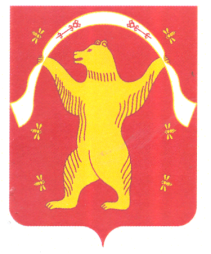 РЕСПУБЛИКА БАШКОРТОСТАНСОВЕТСЕЛЬСКОГО ПОСЕЛЕНИЯ ТЫНБАЕВСКИЙ СЕЛЬСОВЕТМУНИЦИПАЛЬНОГО РАЙОНАМИШКИНСКИЙ РАЙОН452352, д. Тынбаево, ул. Школьная  2 аТел.: 2-64-34